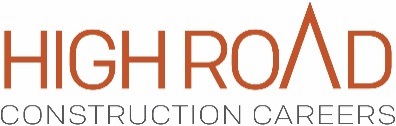 HRCC: SB1 Technical Assistance Project Support NarrativeFiscal Agent: Technical Assistance Framework (30 points)*Response in this section should align with Form 3 Workplan.The HRCC Technical Assistance (TA) grant will support the development, implementation, and sustainability of 12 HRCC regional pre-apprenticeship partnerships connecting disadvantage communities to state-approved apprenticeships and permanent career placement. Provide a comprehensive introduction on your background and areas of expertise that align with the goals and objectives of the Project Support TA. Include information on your existing capacity to provide adequate support to the regions and your familiarity with best standards and practices in workforce development specifically as it relates to construction-sector training. Relevant Experience (50 points)Expertise & Capacity Building (30 points)Describe your knowledge and experience with conducting project specific needs assessment activities as a means to provide coaching and consultation services to stakeholders and decision makers.  Provide details on your team’s experience with creating, promoting and maintaining workforce infrastructure focused on recruiting, retaining, and placing priority populations. Identify best practices as appropriate.Describe your experience working with/knowledge of the building and construction trades, North America’s Building Trades Unions (NABTU), and Multi-Craft Core Curriculum (MC3). One of the main priorities of the regional partnerships is to expand services to priority populations into new areas and communities. Provide details on your ability and strategy to support the regions with such expansions.Knowledge Sharing & Networking (10 points)Describe your expertise in grantee and stakeholder convening, cross-system information sharing, and field building activities/strategies, including networking events, best practices/information sharing sessions for targeted groups, and larger Communities of Practice in both virtual and in-person settings. Materials & Media (10 points)Provide details of your knowledge and experience with:Documenting and disseminating lessons learned, best practices, and successful program models for internal and external purposes;Developing policy briefs, white papers, case studies, and other public facing materials promoting high road principles related to construction careers;Increasing visibility and highlighting successes through print and electronic media – including videos.If available, link a sample of your work illustrating the elements above.Project Team (15 points)*Response should match with Form 2 Partners Roles and Responsibilities.8. Fiscal Agent: Highlight your experience in managing state and/or federally funded grants and organizing/coordinating across systems and organizations. Include key individuals, areas of expertise and position titles.9. The main objective of the Project Support TA is to aid the HRCC regions in the design, development, and implementation of their projects and provide a forum for cross-project communication and learning, supporting project-specific outcomes and broad HRCC goals. What is the proposed strategy to ensure all partnerships within the SB1 initiative effectively coordinate with the TA Project Support team as well as with one another to prevent siloes, ensuring the TA’s objectives are prioritized and delivered to stakeholders and decision makers?  10. How will information be streamlined and communicated back to the State? Response should include how Project Support team will internally coordinate, document, and share progress, updates, and findings and how this information will be reported out to the CWDB in real-time and throughout the grant term.